Additional Form P InstructionsGo to Congress.gov 2.  Click on Legislation (top right bar)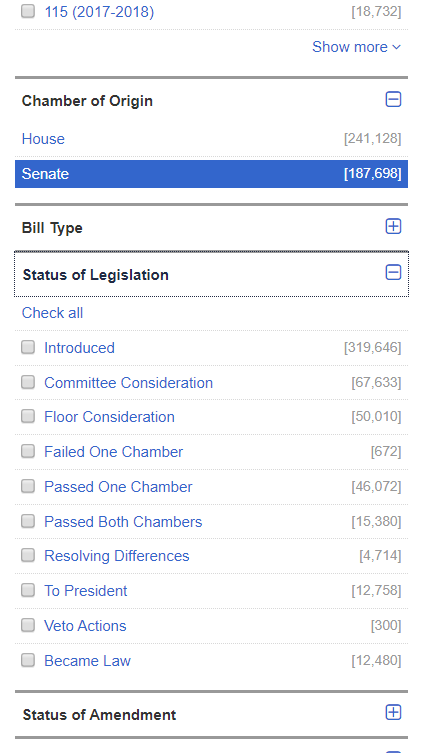 3.  Then Click (Status of Legislation (and CHECK BECAME A LAW)4.  Select ANY BILL that has BECOME LAW By clicking on H.R. #  or S. #: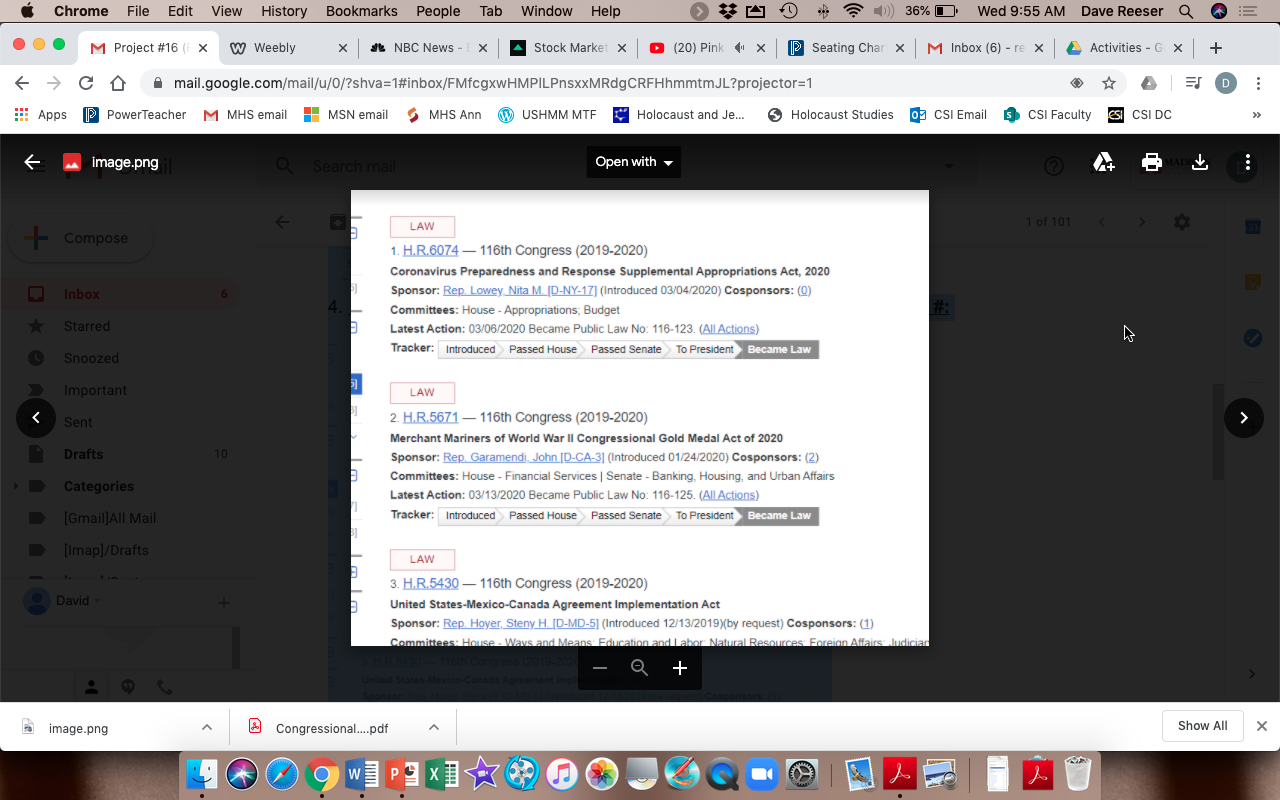 5. SELECT the ACTIONS on the Bill you selected: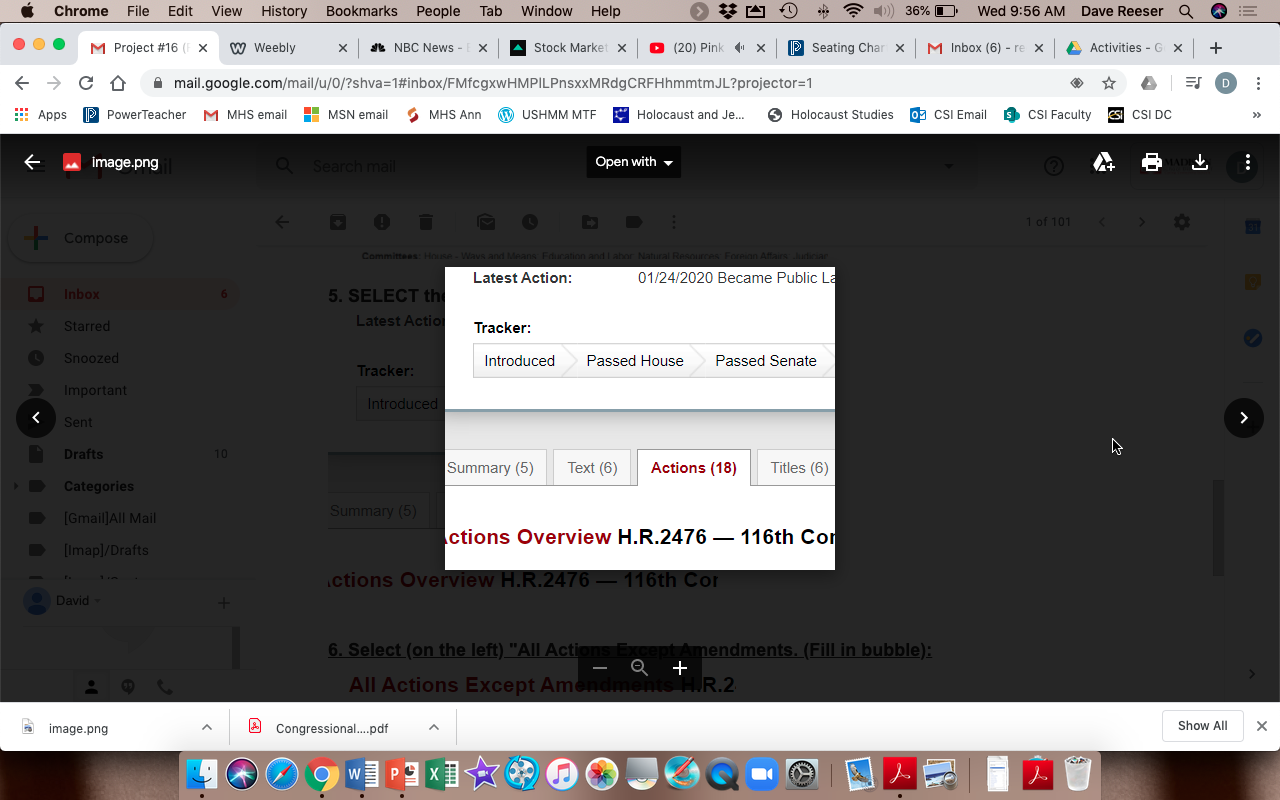 6. Select (on the left) "All Actions Except Amendments. (Fill in bubble):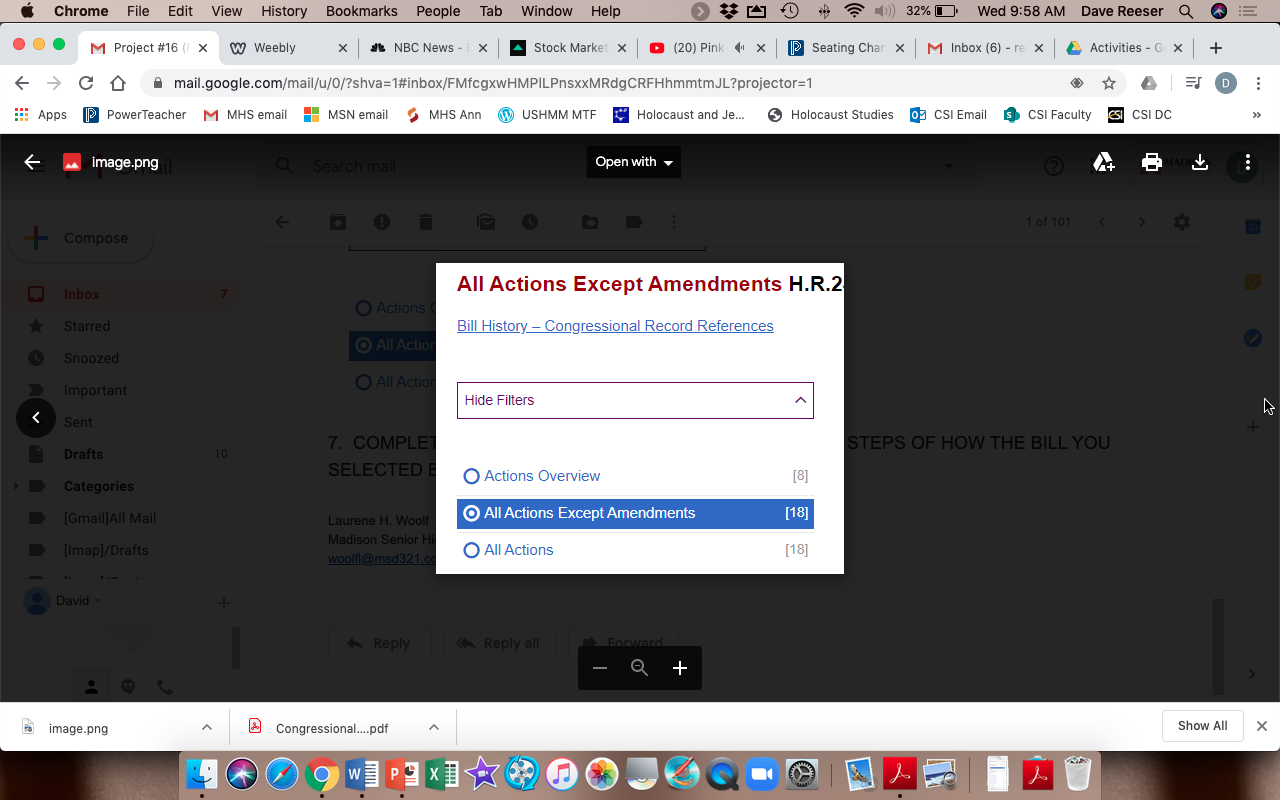 7.  COMPLETE PROJECT IN YOUR OWN WORDS:  GIVE THE STEPS OF HOW THE BILL YOU SELECTED BECAME A LAW. - NO COPY AND PASTE! 